Усл. 2089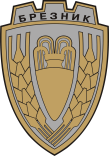 ОБЩИНА БРЕЗНИКВх.№ .........................…………………………..20….. г. ДОКМЕТАНА ОБЩИНА БРЕЗНИКЗАЯВЛЕНИЕПОТВЪРЖДАВАНЕ ИЛИ ПРОМЯНА КАТЕГОРИЯТА НА ТУРИСТИЧЕСКИ ОБЕКТ/на основание чл. 133, ал. 3 от Закона за туризма/ПРИЛАГАМ ИЗИСКУЕМИТЕ ДОКУМЕНТИ:1. Копия на документите за собственост на обекта - за физически или юридически лица, които извършват дейност в собствен обект; 2. Копие от договор за наем - за физически или юридически лица, които са наематели.  3. Документ за платена таксаТакса: изчисляемаСрок за изпълнение: 14 дниЗаявявам желанието си издаденият индивидуален административен акт да бъде получен: Чрез лицензиран пощенски оператор на адрес: .................................................................... ........................................., като декларирам, че пощенските разходи са за моя сметка, платими при получаването му за вътрешни пощенски пратки, и съм съгласен документите да бъдат пренасяни за служебни цели. Индивидуалният административен акт да бъде изпратен: като вътрешна препоръчана пощенска пратка като вътрешна куриерска пратка като международна препоръчана пощенска пратка лично /на гишето за административно обслужване/ по електронен път на e - mail ………………………………………………………………………………………………….…………Община БрезникБанкова сметка : BG46STSA93008423552400,	BIC: STSABGSF,	Банка ДСК ЕАД гр.Брезниквид плащане 448007- общинска такса за административни услугиС уважение:  1………………………………. ЗАБЕЛЕЖКА: Заявлението може да бъде представено на гише, по пощата или по електронен път1. От (име, презиме, фамилия - собственик, изпълнителен директор, управител)1. От (име, презиме, фамилия - собственик, изпълнителен директор, управител)1. От (име, презиме, фамилия - собственик, изпълнителен директор, управител)1. От (име, презиме, фамилия - собственик, изпълнителен директор, управител)1. От (име, презиме, фамилия - собственик, изпълнителен директор, управител)1. От (име, презиме, фамилия - собственик, изпълнителен директор, управител)1. От (име, презиме, фамилия - собственик, изпълнителен директор, управител)2. Представител на (фирма на търговско дружество, едноличен търговец)2. Представител на (фирма на търговско дружество, едноличен търговец)2. Представител на (фирма на търговско дружество, едноличен търговец)2. Представител на (фирма на търговско дружество, едноличен търговец)2. Представител на (фирма на търговско дружество, едноличен търговец)2. Представител на (фирма на търговско дружество, едноличен търговец)2. Представител на (фирма на търговско дружество, едноличен търговец)4.1 Адрес на управление (община;)4.1 Адрес на управление (община;)4.1 Адрес на управление (община;)4.1 Адрес на управление (община;)4.1 Адрес на управление (община;)4.1 Адрес на управление (община;)4.1 Адрес на управление (община;)4.4.(жк, кв.)4.5. (булевард/ площад/ улица);4.5. (булевард/ площад/ улица);4.5. (булевард/ площад/ улица);4.5. (булевард/ площад/ улица);4.5. (булевард/ площад/ улица);4.5. (булевард/ площад/ улица);4.8.(вход);4.9.(етаж);4.10 (ап.);4.11. (телефон;факс)4.11. (телефон;факс)5.1.Място за настаняване (вид и наименование);5.1.Място за настаняване (вид и наименование);5.1.Място за настаняване (вид и наименование);5.1.Място за настаняване (вид и наименование);5.1.Място за настаняване (вид и наименование);5.1.Място за настаняване (вид и наименование);5.2.Адрес на туристическия обект (населено място, булевард, площад ,улица, №, телефони, електронна поща, интернет страница);5.2.Адрес на туристическия обект (населено място, булевард, площад ,улица, №, телефони, електронна поща, интернет страница);5.2.Адрес на туристическия обект (населено място, булевард, площад ,улица, №, телефони, електронна поща, интернет страница);5.2.Адрес на туристическия обект (населено място, булевард, площад ,улица, №, телефони, електронна поща, интернет страница);5.2.Адрес на туристическия обект (населено място, булевард, площад ,улица, №, телефони, електронна поща, интернет страница);5.2.Адрес на туристическия обект (населено място, булевард, площад ,улица, №, телефони, електронна поща, интернет страница);5.3. Вид на обекта5.3. Вид на обекта5.4. Декларирана категория........................................звезда/и5.4. Декларирана категория........................................звезда/и6. Удостоверение за определена категория № ............................. /.......................................година, издадено със заповед №....................................................................... на Кмета на община Брезник         6. Удостоверение за определена категория № ............................. /.......................................година, издадено със заповед №....................................................................... на Кмета на община Брезник         6. Удостоверение за определена категория № ............................. /.......................................година, издадено със заповед №....................................................................... на Кмета на община Брезник         6. Удостоверение за определена категория № ............................. /.......................................година, издадено със заповед №....................................................................... на Кмета на община Брезник         6. Удостоверение за определена категория № ............................. /.......................................година, издадено със заповед №....................................................................... на Кмета на община Брезник         6. Удостоверение за определена категория № ............................. /.......................................година, издадено със заповед №....................................................................... на Кмета на община Брезник         На основание чл.133, ал.3 от Закона за туризма ДЕКЛАРИРАМ желанието си: Да потвърдя категорията на обекта; .......................................звезда/и Да получи категория, различна от определената ми до момента; На основание чл.133, ал.3 от Закона за туризма ДЕКЛАРИРАМ желанието си: Да потвърдя категорията на обекта; .......................................звезда/и Да получи категория, различна от определената ми до момента; На основание чл.133, ал.3 от Закона за туризма ДЕКЛАРИРАМ желанието си: Да потвърдя категорията на обекта; .......................................звезда/и Да получи категория, различна от определената ми до момента; На основание чл.133, ал.3 от Закона за туризма ДЕКЛАРИРАМ желанието си: Да потвърдя категорията на обекта; .......................................звезда/и Да получи категория, различна от определената ми до момента; На основание чл.133, ал.3 от Закона за туризма ДЕКЛАРИРАМ желанието си: Да потвърдя категорията на обекта; .......................................звезда/и Да получи категория, различна от определената ми до момента; На основание чл.133, ал.3 от Закона за туризма ДЕКЛАРИРАМ желанието си: Да потвърдя категорията на обекта; .......................................звезда/и Да получи категория, различна от определената ми до момента; 